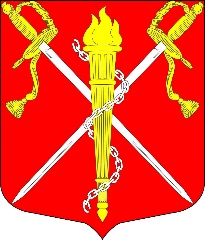 МЕСТНАЯ АДМИНИСТРАЦИЯВНУТРИГОРОДСКОГО  МУНИЦИПАЛЬНОГО ОБРАЗОВАНИЯСАНКТ-ПЕТЕРБУРГАМУНИЦИПАЛЬНЫЙ ОКРУГОСТРОВ ДЕКАБРИСТОВ   ул. Кораблестроителей, д. 35, корп. 5, Санкт-Петербург, 199397телефон/факс: 351-19-13, 351–19–14, 351-19–15 e-mail: vestnik_mo11@mail.ruПОСТАНОВЛЕНИЕот 10.10.2018 г. №44Об утверждении муниципальной программы «Осуществление благоустройства территории внутригородского муниципального образования Санкт-Петербурга муниципальный округ Остров Декабристов на 2019 год»В соответствии с Федеральным законом от 06.10.2003 №131-ФЗ «Об общих принципах организации местного самоуправления в Российской Федерации», Законом Санкт-Петербурга от 23.09.2009 № 420-79 «Об организации местного самоуправления в Санкт-Петербурге», ст.6 п.1п.п.40 Устава внутригородского муниципального образования Санкт-Петербурга муниципальный округ Остров Декабристов местная администрацияПОСТАНОВЛЯЕТ:Утвердить муниципальную программу «Осуществление благоустройства территории внутригородского муниципального образования Санкт-Петербурга муниципальный округ Остров Декабристов на 2019 год» в согласно приложениям №1, №2Опубликовать настоящее постановление в официальном печатном издании внутригородского муниципального образования Санкт-Петербурга муниципальный округ Остров Декабристов «Муниципальный вестник МО Остров Декабристов».Настоящее постановление вступает в силу после его опубликования.Назначить ответственным лицом за исполнение муниципальной программы руководителя отд. благоустройства М.А.Николаева.Контроль за выполнением настоящего постановления остается за главой местной администрации.       И.о   главы местной администрации                                                     В.А.Лузин Приложение 1к Постановлению местной администрациивнутригородского муниципального образованияСанкт-Петербурга муниципальный округ Остров Декабристовот 10.10.2018г. №44 МУНИЦИПАЛЬНАЯ ПРОГРАММА ВНУТРИГОРОДСКОГО МУНИЦИПАЛЬНОГО ОБРАЗОВАНИЯ САНКТ-ПЕТЕРБУРГА МУНИЦИПАЛЬНЫЙ ОКРУГ ОСТРОВ ДЕКАБРИСТОВ «Осуществление благоустройства территории внутригородского муниципального образования Санкт-Петербургамуниципальный округ Остров Декабристов на 2019 год»Санкт-Петербург 2018 годПАСПОРТ   МУНИЦИПАЛЬНОЙ ПРОГРАММЫ11.Введение.11.1 Муниципальная программа «Осуществление благоустройства территории внутригородского муниципального образования Санкт-Петербурга муниципальный округ Остров Декабристов на 2019 год» (далее - Программа) разработана местной администрацией внутригородского муниципального образования Санкт-Петербурга муниципальный округ Остров Декабристов в соответствии с вышеперечисленными нормативными документами. 11.2 Деятельность Местной администрации при решении вопроса местного значения осуществление благоустройства территории муниципального образования направлена на решение следующих задач:-  создания благоприятных условий для проживания жителей округа;-   улучшения качества жизни населения округа, образования, спорта, досуга и     экологии;- благоустройство внутридомовых территорий, которое благоприятно отразится на санитарном благополучии, охране здоровья населения и охране окружающей среды;-   выход на европейский уровень стандартов качества городской среды-  создание новых зеленых насаждений взамен уничтоженных или поврежденных;-  правомерного уничтожения аварийных, больных деревьев и кустарников.11.3.    Программа имеет муниципальный статус.12. Содержание проблемы и обоснование необходимости программы12.1. Анализ работы предыдущих лет   и запросов, поступающих от жителей округа в местную администрацию, показал, что работы по благоустройству территории очень востребованы.  Целевые программы являются важным экономическим инструментом и позволяют в рамках программно-целевого метода сконцентрировать усилия не только для комплексного и системного решения   проблем экономической и социальной политики Муниципального образования, но и обеспечить прозрачность и обоснованность выбора целей, которые требуется реализовать в различные временные периоды.Экономический эффект, полученный в ходе реализации программных мероприятий, прямым расчетом оценить сложно. Озеленение и благоустройство имеют в основном социальное значение, конечная главная задача органов местного самоуправления - создание наиболее благоприятных и комфортных условий проживания, улучшение санитарного и эстетического состояния дворовых территорий, обеспечение безопасного проживания жителей, улучшение экологической обстановки, создание комфортной среды проживания на территории муниципального образования.     12.2.  В соответствии с Законом Санкт-Петербурга от 23.09.2009 №420-79 «Об организации местного самоуправления в Санкт-Петербурге» благоустройство территории муниципального образования в пределах установленных полномочий находится в ведении местной администрации муниципального образования муниципального округа Остров Декабристов.12.3. При решении вопросов  местного значения благоустройства территории муниципального образования  в пределах установленных полномочий  Местная администрация  руководствуется федеральным законодательством, Градостроительным кодексом РФ, законодательством Санкт-Петербурга, Уставом  Муниципального образования муниципального округа Остров Декабристов, постановлениями  и решениями Местной администрации, а также  учитывает в работе  приказы и распоряжения Комитета по градостроительству и архитектуре Санкт-Петербурга, распоряжения Главы администрации Василеостровского района.  13. Механизмы реализации программы13.1. Муниципальным заказчиком Программы является Муниципальный Совет МО Остров Декабристов.13.2. Основным разработчиком Программы является местная администрация МО Остров Декабристов.13.3. Объем бюджетных ассигнований из местного бюджета на реализацию программы утверждается муниципальным советом МО Остров Декабристов.13.3. Основным исполнителем Программы является местная администрация МО Остров Декабристов.13.4. Муниципальный заказчик:13.4.1. контролирует целенаправленное и эффективное использование бюджетных средств и выполнение намеченных мероприятий;13.4.2. согласовывает отчёт об исполнении мероприятий.13.5. Исполнитель Программы:13.5.1. разрабатывает план работы и смету расходов по выполнению мероприятий Программы на 2019 год;13.5.2. осуществляет организацию и проведение мероприятий Программы в полном объёме;13.5.3. программа реализуется на основе заключения муниципальных контрактов с исполнителями программных мероприятий.14. Перечень основных мероприятий Программы и расчет стоимости услуги1Наименование Программы«Осуществление благоустройства территории внутригородского муниципального образования Санкт-Петербурга муниципальный округ Остров Декабристов на 2019 год» (далее –Программа)2Наименование структурного подразделения – разработчика ПрограммыМА МО Остров Декабристов - отдел благоустройства и охраны окружающей среды3Основание для разработки ПрограммыНастоящая программа разработана в соответствии с Федеральным законом от 06.10.2003 №131-ФЗ «Об общих принципах организации местного самоуправления в Российской Федерации», Законом Санкт-Петербурга от 23.09.2009 № 420-79 «Об организации местного самоуправления в Санкт-Петербурге», Уставом внутригородского муниципального образования Санкт-Петербурга муниципальный округ Остров Декабристов4 Заказчик ПрограммыМС МО Остров Декабристов5Цели и задачи -благоустройство территории внутригородского муниципального образования Санкт-Петербурга муниципальный округ Остров Декабристов (далее – МО Остров Декабристов); -улучшение условий жизни жителей МО; -приведение в порядок придомовых и внутридворовых территорий МО;-проведение работ по ремонту придомовых и внутридворовых   территорий МО;- поиск подрядных организаций для выполнения программы; - проведение конкурсных процедур среди подрядных организаций;-  контроль за соблюдением сроков выполнения работ и соответствия проводимых работ.6Срок реализации Программы2019 год7Исполнители программы Местная администрация внутригородского муниципального образования Санкт-Петербурга муниципальный округ Остров Декабристов8Объемы и источники финансирования Программы 44 422 400   тыс.руб. - Бюджет внутригородского муниципального образования Санкт-Петербурга муниципальный округ Остров Декабристов на 2019 год.9Ожидаемые результаты реализации Программы и показатели эффективности 1.Ремонт асфальтобетонного покрытия -9753  кв.м2.Ремонт пешеходных дорожек – 49 кв.м3.Ремонт ограждений газонов - 2033    п.м4. Установка ограждений газонов – 242 п м.5.Установка малых архитектурных форм(МАФ)-4 шт.6.Ликвидация свалок –300 т.7. Оборудование контейнерных пл.- 4 шт.8.Уборка территории -158030 кв.м  9.Устройство газонов – 660 кв.м10. Посадка деревьев– 25 ед.11.Посадка цветов – 4400 шт.12.Обрезка кустов – 6000 п.м.13.Удаление аварийных деревьев –  112 шт14.Ремонт детских площадок -4 ед.15.Установка ИДН -5 м 10Контроль за исполнением ПрограммыГлава МА МО Остров Декабристов№ п/пНАИМЕНОВАНИЕ   РАБОТ  И   АДРЕС  ОБЪЕКТАЕдиница измеренияОбъемСтоим.тыс. руб.Примечание ТЕКУЩИЙ РЕМОНТ ПРИДОМОВЫХ И ДВОРОВЫЙ ТЕРРИТОРИЙ, ВКЛЮЧАЯ ПРОЕЗДЫ И ВЪЕЗДЫ, ПЕШЕХОДНЫЕ  ДОРОЖКИ                                                                                                                                      ТЕКУЩИЙ РЕМОНТ ПРИДОМОВЫХ И ДВОРОВЫЙ ТЕРРИТОРИЙ, ВКЛЮЧАЯ ПРОЕЗДЫ И ВЪЕЗДЫ, ПЕШЕХОДНЫЕ  ДОРОЖКИ                                                                                                                                      ТЕКУЩИЙ РЕМОНТ ПРИДОМОВЫХ И ДВОРОВЫЙ ТЕРРИТОРИЙ, ВКЛЮЧАЯ ПРОЕЗДЫ И ВЪЕЗДЫ, ПЕШЕХОДНЫЕ  ДОРОЖКИ                                                                                                                                      ТЕКУЩИЙ РЕМОНТ ПРИДОМОВЫХ И ДВОРОВЫЙ ТЕРРИТОРИЙ, ВКЛЮЧАЯ ПРОЕЗДЫ И ВЪЕЗДЫ, ПЕШЕХОДНЫЕ  ДОРОЖКИ                                                                                                                                      ТЕКУЩИЙ РЕМОНТ ПРИДОМОВЫХ И ДВОРОВЫЙ ТЕРРИТОРИЙ, ВКЛЮЧАЯ ПРОЕЗДЫ И ВЪЕЗДЫ, ПЕШЕХОДНЫЕ  ДОРОЖКИ                                                                                                                                      ТЕКУЩИЙ РЕМОНТ ПРИДОМОВЫХ И ДВОРОВЫЙ ТЕРРИТОРИЙ, ВКЛЮЧАЯ ПРОЕЗДЫ И ВЪЕЗДЫ, ПЕШЕХОДНЫЕ  ДОРОЖКИ                                                                                                                                      Ремонт асфальтобетонного покрытия                         Кв.м975314 902,751КИМа д.28-Каховского д.7 к.2Кв.м9001 436,152КИМа д.28Кв.м360680,603КИМа д.28 (дорожка в свере Кв.м90170,154Кораблестроителей д.35 к.1 (двор)Кв.м240383,005Кораблестроителей д.35 к. 1 проездКв.м420670,306Наличная д.40 к.4 (двор , проезд)Кв.м 11801 740,747Наличная д.40 к.7 (двор, проезд)Кв.м13302 122,238Наличная д.48 Кв.м 400638,409Кораблестроителей д.29 к.5 Кв.м420 670,3010Кораблестроителей д.39 (двор)Кв.м10501 675,1011Кораблестроителей д.38 к.3Кв.м300478,5012КИМа д.13                м70132,1513Железноводская д.20-д.24Кв.м200318,6014Железноводская д.15-д.13Кв.м400638,4015Кораблестроителей д.37(арка) 	Кв.м120191,3016Кораблестроителей д.37 (выезд)Кв.м80127,7017Наличная 40 к.2	Кв.м4063,8318Железноводская д.35- Наличная д.49	Кв.м420670,3019Морская д.39  к.3 (под.3)                                       Кв.м1058,8020Ямочный ремонт Кв.м980847,4021Кораблестроителей д.35 лит. В                           Кв.м595952,0Контейнерные площадки Кв.м 148236,802.1Оказание услуг за производством работ                                  149,00Получение разрешительной документации для производства работ18990,00Ремонт пешеходных дорожек                                              49129,25Кораблестроителей д.44 к.2 Кв.м 3694,95Пр.КИМа д.28      Кв.м1334,30Оказание услуг за производством работ      1,00УСТРОЙСТВО ИСКУССТВЕННЫХ НЕРОВНОСТЕЙ   НА ПРОЕЗДАХ И ВЪЕЗДАХ НА ПРИДОМОВЫХ ТЕРРИТОРИЯХ И ДВОРОВЫХ ТЕРРИТОРИЯХУСТРОЙСТВО ИСКУССТВЕННЫХ НЕРОВНОСТЕЙ   НА ПРОЕЗДАХ И ВЪЕЗДАХ НА ПРИДОМОВЫХ ТЕРРИТОРИЯХ И ДВОРОВЫХ ТЕРРИТОРИЯХУСТРОЙСТВО ИСКУССТВЕННЫХ НЕРОВНОСТЕЙ   НА ПРОЕЗДАХ И ВЪЕЗДАХ НА ПРИДОМОВЫХ ТЕРРИТОРИЯХ И ДВОРОВЫХ ТЕРРИТОРИЯХУСТРОЙСТВО ИСКУССТВЕННЫХ НЕРОВНОСТЕЙ   НА ПРОЕЗДАХ И ВЪЕЗДАХ НА ПРИДОМОВЫХ ТЕРРИТОРИЯХ И ДВОРОВЫХ ТЕРРИТОРИЯХУСТРОЙСТВО ИСКУССТВЕННЫХ НЕРОВНОСТЕЙ   НА ПРОЕЗДАХ И ВЪЕЗДАХ НА ПРИДОМОВЫХ ТЕРРИТОРИЯХ И ДВОРОВЫХ ТЕРРИТОРИЯХУСТРОЙСТВО ИСКУССТВЕННЫХ НЕРОВНОСТЕЙ   НА ПРОЕЗДАХ И ВЪЕЗДАХ НА ПРИДОМОВЫХ ТЕРРИТОРИЯХ И ДВОРОВЫХ ТЕРРИТОРИЯХНаличная д.40 к. 4               м536,0 УСТАНОВКА, СОДЕРЖАНИЕ И РЕМОНТ ОГРАЖДЕНИЙ ГАЗОНОВ                                                                         УСТАНОВКА, СОДЕРЖАНИЕ И РЕМОНТ ОГРАЖДЕНИЙ ГАЗОНОВ                                                                         УСТАНОВКА, СОДЕРЖАНИЕ И РЕМОНТ ОГРАЖДЕНИЙ ГАЗОНОВ                                                                         УСТАНОВКА, СОДЕРЖАНИЕ И РЕМОНТ ОГРАЖДЕНИЙ ГАЗОНОВ                                                                         УСТАНОВКА, СОДЕРЖАНИЕ И РЕМОНТ ОГРАЖДЕНИЙ ГАЗОНОВ                                                                         УСТАНОВКА, СОДЕРЖАНИЕ И РЕМОНТ ОГРАЖДЕНИЙ ГАЗОНОВ                                                                        1.Ремонт ограждений газонов                                          м20331439,29Наличная д.48   вокруг дома                           м8660,80Кораблестроителей д.37-39 (Н-0,5)	м167118,1Кораблестроителей д.37 к.2 (Н-0,2)	м12185,6Кораблестроителей д.37к.2 (Н-0,5)	м248175,3Кораблестроителей д.35-37 (Светофорик)Н-0,7	м10374,16Кораблестроителей д.35-37 (Светофорик) Н-0,2		м9970,0Кораблестроителей д.35 (Н-0,5)		м252178,23Кораблестроителей д.35 ( Н-0,2)	м5236,8Морская д.43-45 (Н-0,2)	          м395279,3Наличная д.40 к.7    (Н-0,5)                                            м240170,10Наличная д.40 к.7 (Н -0,2)                                             м180127,30КИМа д.13                                                                       м9063,602.Установка ограждений                           м242914,70Кораблестроителей д.37 к.2 (Н-0,5)м2666,6КИМа д.28  м216561,00Железноводская д.58 (54 столба) м287,102.1.Оказание услуг за производством работ 9,10 УСТАНОВКА   И СОДЕРЖАНИЕ МАЛЫХ АРХИТЕКТУРНЫХ ФОРМ, УЛИЧНОЙ МЕБЕЛИ И ХОЗЯЙСТВЕННО-БЫТОВОГО ОБОРУДОВАНИЯ                                                                                                                                        УСТАНОВКА   И СОДЕРЖАНИЕ МАЛЫХ АРХИТЕКТУРНЫХ ФОРМ, УЛИЧНОЙ МЕБЕЛИ И ХОЗЯЙСТВЕННО-БЫТОВОГО ОБОРУДОВАНИЯ                                                                                                                                        УСТАНОВКА   И СОДЕРЖАНИЕ МАЛЫХ АРХИТЕКТУРНЫХ ФОРМ, УЛИЧНОЙ МЕБЕЛИ И ХОЗЯЙСТВЕННО-БЫТОВОГО ОБОРУДОВАНИЯ                                                                                                                                        УСТАНОВКА   И СОДЕРЖАНИЕ МАЛЫХ АРХИТЕКТУРНЫХ ФОРМ, УЛИЧНОЙ МЕБЕЛИ И ХОЗЯЙСТВЕННО-БЫТОВОГО ОБОРУДОВАНИЯ                                                                                                                                        УСТАНОВКА   И СОДЕРЖАНИЕ МАЛЫХ АРХИТЕКТУРНЫХ ФОРМ, УЛИЧНОЙ МЕБЕЛИ И ХОЗЯЙСТВЕННО-БЫТОВОГО ОБОРУДОВАНИЯ                                                                                                                                        УСТАНОВКА   И СОДЕРЖАНИЕ МАЛЫХ АРХИТЕКТУРНЫХ ФОРМ, УЛИЧНОЙ МЕБЕЛИ И ХОЗЯЙСТВЕННО-БЫТОВОГО ОБОРУДОВАНИЯ                                                                                                                                       Скамейки            Наличная д.40 к.7 Шт.484,00 ОБЕСПЕЧЕНИЕ ЧИСТОТЫ И ПОРЯДКА ТЕРРИТОРИИ   МУНИЦИПАЛЬНОГО   ОБРАЗОВАНИЯ  ОБЕСПЕЧЕНИЕ ЧИСТОТЫ И ПОРЯДКА ТЕРРИТОРИИ   МУНИЦИПАЛЬНОГО   ОБРАЗОВАНИЯ  ОБЕСПЕЧЕНИЕ ЧИСТОТЫ И ПОРЯДКА ТЕРРИТОРИИ   МУНИЦИПАЛЬНОГО   ОБРАЗОВАНИЯ  ОБЕСПЕЧЕНИЕ ЧИСТОТЫ И ПОРЯДКА ТЕРРИТОРИИ   МУНИЦИПАЛЬНОГО   ОБРАЗОВАНИЯ  ОБЕСПЕЧЕНИЕ ЧИСТОТЫ И ПОРЯДКА ТЕРРИТОРИИ   МУНИЦИПАЛЬНОГО   ОБРАЗОВАНИЯ  ОБЕСПЕЧЕНИЕ ЧИСТОТЫ И ПОРЯДКА ТЕРРИТОРИИ   МУНИЦИПАЛЬНОГО   ОБРАЗОВАНИЯ 1Оборудование контейнерных площадок: КИМа д.11-13 , Каховского д.7 к.2-д.5 лит.Б, Морская д.45, Кораблестроителей  д.35 лит.АЕд.4 шт.590,0 1.1Демонтаж       контейнерных. площадок100,002.Ликвидация несанкционированных свалок  т300670,063.Уборка территорий муниципального образования Кв.м15803012 000,00ОРГАНИЗАЦИЯ РАБОТ ПО КОМПЕНСАЦИОННОМУ ОЗЕЛЕНЕНИЮОРГАНИЗАЦИЯ РАБОТ ПО КОМПЕНСАЦИОННОМУ ОЗЕЛЕНЕНИЮОРГАНИЗАЦИЯ РАБОТ ПО КОМПЕНСАЦИОННОМУ ОЗЕЛЕНЕНИЮОРГАНИЗАЦИЯ РАБОТ ПО КОМПЕНСАЦИОННОМУ ОЗЕЛЕНЕНИЮОРГАНИЗАЦИЯ РАБОТ ПО КОМПЕНСАЦИОННОМУ ОЗЕЛЕНЕНИЮОРГАНИЗАЦИЯ РАБОТ ПО КОМПЕНСАЦИОННОМУ ОЗЕЛЕНЕНИЮПосадка деревьев    Кораблестроителей д.35к.1, Кораблестроителей д.42/1-42/2,Кораблестроителей д.40/2-д.38/1Шт.25180,90Открытие ордера                                               2550,00ОЗЕЛЕНИЕ ТЕРРИТОРИЙ ЗЕЛЕНЫХ ОБЩЕГО ПОЛЬЗОВАНИЯ МЕСТНОГО ЗНАЧЕНИЯ ОЗЕЛЕНИЕ ТЕРРИТОРИЙ ЗЕЛЕНЫХ ОБЩЕГО ПОЛЬЗОВАНИЯ МЕСТНОГО ЗНАЧЕНИЯ ОЗЕЛЕНИЕ ТЕРРИТОРИЙ ЗЕЛЕНЫХ ОБЩЕГО ПОЛЬЗОВАНИЯ МЕСТНОГО ЗНАЧЕНИЯ ОЗЕЛЕНИЕ ТЕРРИТОРИЙ ЗЕЛЕНЫХ ОБЩЕГО ПОЛЬЗОВАНИЯ МЕСТНОГО ЗНАЧЕНИЯ ОЗЕЛЕНИЕ ТЕРРИТОРИЙ ЗЕЛЕНЫХ ОБЩЕГО ПОЛЬЗОВАНИЯ МЕСТНОГО ЗНАЧЕНИЯ ОЗЕЛЕНИЕ ТЕРРИТОРИЙ ЗЕЛЕНЫХ ОБЩЕГО ПОЛЬЗОВАНИЯ МЕСТНОГО ЗНАЧЕНИЯ 1.Устройство газонов  Кв.м.660   263,44Кораблестроителей д.40/2- д.38/1Кв.м300165,84Железноводская д.58- КИМа д.4Кв.м26047,80Кораблестроителей д.46Кв.м10049,802.Посадка цветов ул. Наличная 40/2-40/4,40/5-40/7, ул. Кораблестроителей 29/5-Наличная 40/7, Кораблестроителей д.29/4,29/1-29/2, 35/5, 35/1-37/1,46, Морская д. 39,д.33, Новосмоленская 1, Железноводская д.62 -58    шт.4400183,60СОДЕРЖАНИЕ ТЕРРИТОРИЙ ЗЕЛЕНЫХ НАСАЖДЕНИЙ ОБЩЕГО ПОЛЬЗОВАНИЯ МЕСТНОГО ЗНАЧЕНИЯ, РЕМОНТ РАСПОЛОЖЕННЫХ НА НИХ ОБЪЕКТОВ СОДЕРЖАНИЕ ТЕРРИТОРИЙ ЗЕЛЕНЫХ НАСАЖДЕНИЙ ОБЩЕГО ПОЛЬЗОВАНИЯ МЕСТНОГО ЗНАЧЕНИЯ, РЕМОНТ РАСПОЛОЖЕННЫХ НА НИХ ОБЪЕКТОВ СОДЕРЖАНИЕ ТЕРРИТОРИЙ ЗЕЛЕНЫХ НАСАЖДЕНИЙ ОБЩЕГО ПОЛЬЗОВАНИЯ МЕСТНОГО ЗНАЧЕНИЯ, РЕМОНТ РАСПОЛОЖЕННЫХ НА НИХ ОБЪЕКТОВ СОДЕРЖАНИЕ ТЕРРИТОРИЙ ЗЕЛЕНЫХ НАСАЖДЕНИЙ ОБЩЕГО ПОЛЬЗОВАНИЯ МЕСТНОГО ЗНАЧЕНИЯ, РЕМОНТ РАСПОЛОЖЕННЫХ НА НИХ ОБЪЕКТОВ СОДЕРЖАНИЕ ТЕРРИТОРИЙ ЗЕЛЕНЫХ НАСАЖДЕНИЙ ОБЩЕГО ПОЛЬЗОВАНИЯ МЕСТНОГО ЗНАЧЕНИЯ, РЕМОНТ РАСПОЛОЖЕННЫХ НА НИХ ОБЪЕКТОВ СОДЕРЖАНИЕ ТЕРРИТОРИЙ ЗЕЛЕНЫХ НАСАЖДЕНИЙ ОБЩЕГО ПОЛЬЗОВАНИЯ МЕСТНОГО ЗНАЧЕНИЯ, РЕМОНТ РАСПОЛОЖЕННЫХ НА НИХ ОБЪЕКТОВ 1.Содержание цветников 96,602.Обрезка деревьев и кустов – Железноводская д. 62- д.58, Кораблестроителей д. 29 к.4(двор), Пр.КИМа д.7/19, д.9, д.11- д.13, Морская д.41,д.43 ул. Кораблестроителей д. 39, д.37, д.35, д.38 к.3- д.31, д.38 к.4- д.40 к.1,ул. Кораблестроителей д.29/5-Наличная д 40/7, ул. Железноводская д. 42- д.46, д.31- д.29, ул. Наличная д.51,Коховского д.3,7 П.м60001400,60ПРОВЕДЕНИЕ САНИТАРНЫХ      РУБОК, УДАЛЕНИЕ АВАРИЙНЫХ, БОЛЬНЫХ ДЕРЕВЬЕВ И КУСТАРНИКОВ В ОТОНОШЕНИИ ЗЕЛЕНЫХ НАСАЖДЕНИЙ ПРОВЕДЕНИЕ САНИТАРНЫХ      РУБОК, УДАЛЕНИЕ АВАРИЙНЫХ, БОЛЬНЫХ ДЕРЕВЬЕВ И КУСТАРНИКОВ В ОТОНОШЕНИИ ЗЕЛЕНЫХ НАСАЖДЕНИЙ ПРОВЕДЕНИЕ САНИТАРНЫХ      РУБОК, УДАЛЕНИЕ АВАРИЙНЫХ, БОЛЬНЫХ ДЕРЕВЬЕВ И КУСТАРНИКОВ В ОТОНОШЕНИИ ЗЕЛЕНЫХ НАСАЖДЕНИЙ ПРОВЕДЕНИЕ САНИТАРНЫХ      РУБОК, УДАЛЕНИЕ АВАРИЙНЫХ, БОЛЬНЫХ ДЕРЕВЬЕВ И КУСТАРНИКОВ В ОТОНОШЕНИИ ЗЕЛЕНЫХ НАСАЖДЕНИЙ ПРОВЕДЕНИЕ САНИТАРНЫХ      РУБОК, УДАЛЕНИЕ АВАРИЙНЫХ, БОЛЬНЫХ ДЕРЕВЬЕВ И КУСТАРНИКОВ В ОТОНОШЕНИИ ЗЕЛЕНЫХ НАСАЖДЕНИЙ ПРОВЕДЕНИЕ САНИТАРНЫХ      РУБОК, УДАЛЕНИЕ АВАРИЙНЫХ, БОЛЬНЫХ ДЕРЕВЬЕВ И КУСТАРНИКОВ В ОТОНОШЕНИИ ЗЕЛЕНЫХ НАСАЖДЕНИЙ Удаление аварийных, больных деревьев   (по адресам порубочных билетов)шт1123 500 00СОЗДАНИЕ ЗОН ОТДЫХА, в т. ч ОБУСТРОЙСТВО И СОДЕРЖАНИЕ    ДЕТСКИХ ПЛОЩАДОКСОЗДАНИЕ ЗОН ОТДЫХА, в т. ч ОБУСТРОЙСТВО И СОДЕРЖАНИЕ    ДЕТСКИХ ПЛОЩАДОКСОЗДАНИЕ ЗОН ОТДЫХА, в т. ч ОБУСТРОЙСТВО И СОДЕРЖАНИЕ    ДЕТСКИХ ПЛОЩАДОКСОЗДАНИЕ ЗОН ОТДЫХА, в т. ч ОБУСТРОЙСТВО И СОДЕРЖАНИЕ    ДЕТСКИХ ПЛОЩАДОКСОЗДАНИЕ ЗОН ОТДЫХА, в т. ч ОБУСТРОЙСТВО И СОДЕРЖАНИЕ    ДЕТСКИХ ПЛОЩАДОКСОЗДАНИЕ ЗОН ОТДЫХА, в т. ч ОБУСТРОЙСТВО И СОДЕРЖАНИЕ    ДЕТСКИХ ПЛОЩАДОК1.Обустройство детских площадок 6 731,70Реконструкция  Наличная  д.40 к.7,Кораблестроителей д.40 к.5, Кораблестроителей д.35 лит. В, КИМа д.28ед45229,00Демонтаж КИМа д.28, Наличная д.40к.7 Кораблестроителей 38/1,40/1, Кораблестроителей д.37(Айболит),550,01.1.Получение разрешительной документации для производства работ   Наличная д.40 к.7, Кораблестроителей д.35 лит. В, Кораблестроителей д.40 к.5, КИМа д.28                                                                   ед4120,01.3.Оказание услуг за производством работ 52,271.4.Ремонт оборудования -                          500,001.5.Утилизация    КИМа д.28,Наличная д.40/7, Кораблестроителей 38/1,40/1, Кораблестроителей д.37(айболит+налив.)19,501.6.Завоз песка   Адмиральский 6, Морская 41,33, 37/5, 35/3, 39, 35/6, 37/2, КИМа 11,7/19, 28, Одоевского28, Кораблестроителей д.29/1, 29/4, 37, 36, 39, 40/1,46, 35, Железноводская 20, 15,42-46,58-62, Каховского д.10, д.7, Капитанская д.3, Декабристов 8+1, Наличная 40/5, 40/2Куб.м200260,93ВСЕГО ПО ПРОГРАММЕ44 422,40